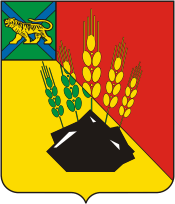 МИХАЙЛОВСКИЙ РАЙОНСЛУЖБЫ РСЧСПРЕДУПРЕЖДЕНИЕ, СПАСЕНИЕ, ПОМОЩЬЭКСТРЕННОЕ РЕАГИРОВАНИЕ НА ЧС И ПРОИСШЕСТВИЯПРОГНОЗИРОВАНИЕ, ПРЕДУПРЕЖДЕНИЕ, ЛИКВИДАЦИЯ ЧС И ПРОИСШЕСТВИЙЗАКРЕПЛЕНИЕ  СЛУЖБ РСЧС ЗА РУКОВОДИТЕЛЯМИ АДМИНИСТРАЦИИЕДИНАЯ ДЕЖУРНО - ДИСПЕТЧЕРСКАЯ СЛУЖБА (ЕДДС) Михайловского муниципального района Приморского краяЕДДС — это орган повседневного управления единой государственной системы предупреждения и ликвидации чрезвычайных ситуаций муниципального уровня. Основные задачи ЕДДС:- прием от населения и организаций сообщений об угрозе или факте возникновения ЧС (происшествия);- анализ и оценка достоверности поступившей информации, доведение ее до ДДС, в компетенцию которой входит реагирование на принятое сообщение;- сбор и обработка данных необходимых для подготовки и принятия решений по предупреждению и ликвидации ЧС (происшествий), а также контроля их исполнения; - уточнение и корректировка действий привлеченных дежурно-диспетчерских служб по реагированию на вызовы (сообщения о происшествиях), поступающие по единому номеру «112»;- контроль результатов реагирования на вызовы (сообщения о происшествиях), поступившие по единому номеру «112» с территории муниципального образования.Ознакомиться с Постановление администрации Михайловского района от 29.01.2018г. № 75-па «Об утверждении Положения о единой дежурно-диспетчерской службе    Михайловского муниципального района» можно на официальном сайте муниципального образования в сети «Интернет» по адресу: www.mikhprim.ruТЕЛЕФОНЫ ЭКСТРЕННЫХ(АВАРИЙНО - СПАСАТЕЛЬНЫХ) СЛУЖБМИХАЙЛОВСКОГО РАЙОНА ОПРЕДЕЛЕНИЕ ФАКТОРОВ РИСКАНа территории каждого муниципального района существует факторы риска, связанные:- с географическим положением;- с влиянием природных факторов;- с развитостью социальной, транспортной и коммунальной инфраструктуры;- и другими факторами, способствующими возникновению источников риска.ОСНОВНЫЕ ЦЕЛИ СОЗДАНИЯ СЛУЖБ РСЧС1. Решение вопросов взаимодействия органов управления, сил и средств муниципального звена ТП РСЧС при реагировании на риски возникновения ЧС.2. Реализация в повседневной деятельности, прогнозирования и предупреждения происшествий и ЧС (рисков), которые закреплены за соответствующими службами.3. Оптимизация работы ЕДДС с целью повышения гарантированного реагирования на ЧС (происшествия).4. Определение персональной ответственности руководителей органов управления, в полномочия которых входят вопросы предупреждения и ликвидации ЧС.Служба РСЧС- это нештатное организационно-техническое объединение органов управления, сил и средств подразделений федеральных органов исполнительной власти, органов исполнительной власти субъекта РФ, органов местного самоуправления и организаций (независимо от форм собственности), осуществляющих свою деятельность на территории муниципального образования, в компетенцию которых входят вопросы предупреждения и ликвидации ЧС.Ознакомиться с основными принципами организации деятельности Служб РСЧС можно на официальном сайте Главного управления МЧС России по Приморскому краю: http://25.mchs.gov.ruОзнакомиться с постановлением администрации Михайловского муниципального района от 07.12.2017г. № 1551-па «О функционировании муниципального звена территориальной подсистемы единой государственной системы предупреждения и ликвидации чрезвычайных ситуаций Михайловского муниципального района» можно на официальном сайте муниципального образования в сети «Интернет» по адресу: www.mikhprim.ru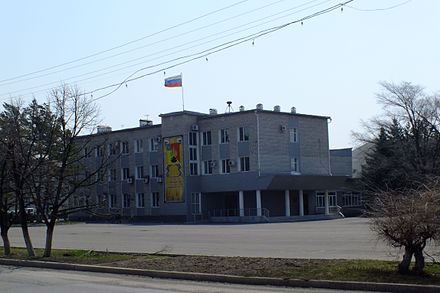 